«Роль аппликации в развитии детей дошкольного возраста»Каким бы не рос ваш малыш — спокойным тихоней или шустрым непоседой — существует вид деятельности, способный творить чудеса. Это — аппликация. Во время занятия, которое под силу провести любой маме, глаза ребенка загораются: он видит, как из-под его пальчиков получается настоящий шедевр. Поверьте, детям очень нравится такое времяпрепровождение. Аппликация — это вид творческой деятельности, во время которой происходит вырезание разнообразных фигур и наклеивание их на основу (как правило, бумагу или картон). Наиболее распространенным материалом для аппликации служит цветная бумага, картон.  Аппликация - один из любимых детьми видов изобразительной деятельности. Занимаясь аппликацией, малыш занят делом. Сам процесс и его результат приносит ребенку массу удовольствия. Детей радует яркий цвет бумаги, удачное ритмическое расположение фигур, большой интерес у них вызывает техника вырезания и наклеивания. Аппликация из бумаги для детей может стать очень интересным и развивающим занятием. У малыша развивается и совершенствуется мелкая моторика, что самым лучшим образом сказывается на умственном развитии ребенка. Во время занятия у ребенка развивается художественное воображение и эстетический вкус, а также конструкторское мышление. Занятия аппликацией развивают абстрактное и объектное мышление, и даже речь.Аппликация тесно связана с сенсорным восприятием и познавательной деятельностью, что так же оказывает огромное влияние на развитие умственных и творческих способностей детей. Развитию сенсорного восприятия способствует операции по обработке бумаги: сгибание, резание, разрывание и обрывание, наклеивание.Аппликация - это один из самых доступных и понятных видов детского творчества. 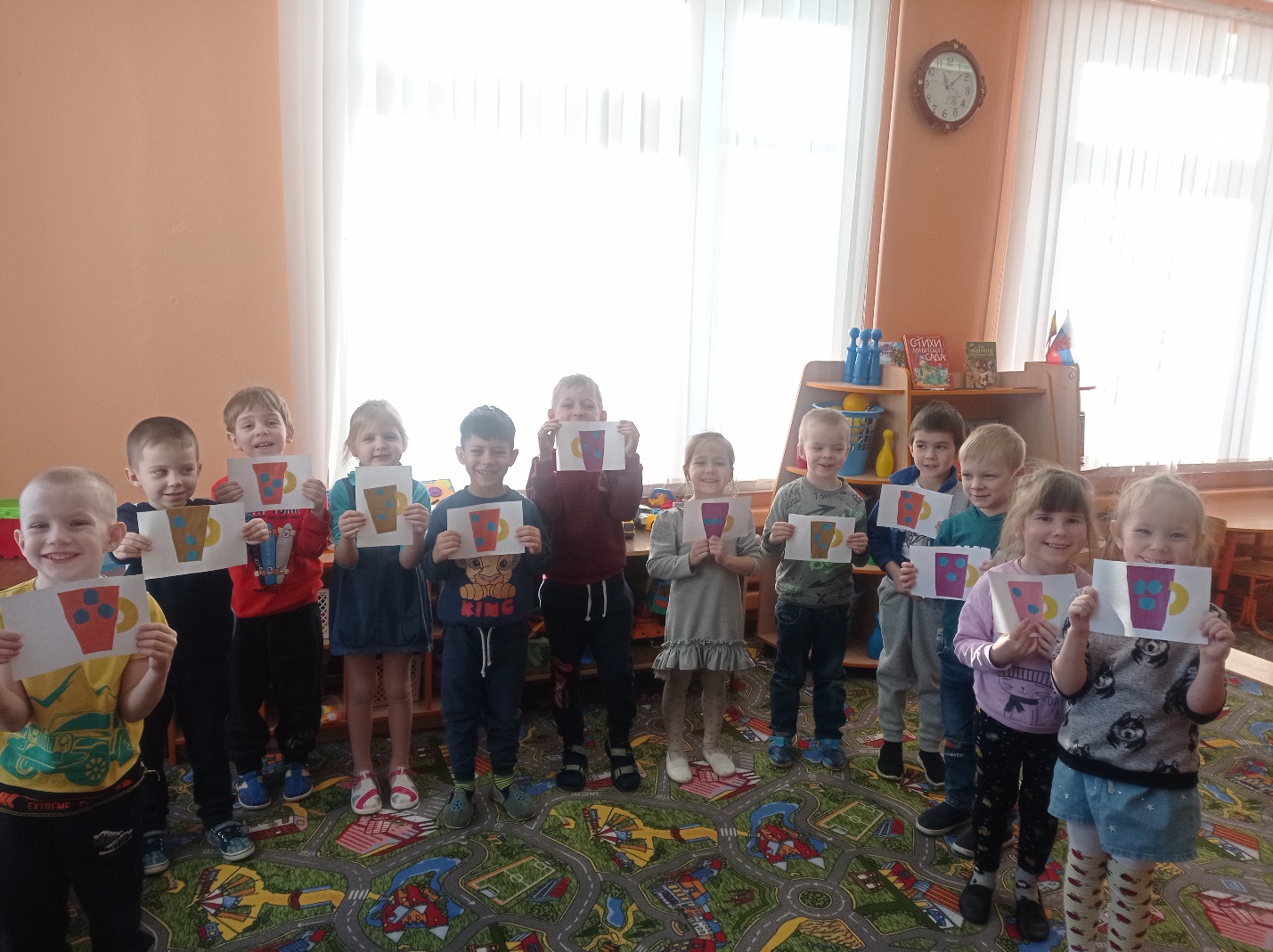 